VACCA understands the sensitive nature of the information collected on this form. This information will primarily be used so VACCA can make sure you are well support and we know who to contact should any problems occur. We will also retain and use the information for our internal records and purposes.The information on this form will be securely stored in accordance with our Privacy and Confidentiality Policy.No identifying information is passed on to anyone outside VACCA, unless warranted by a medical emergency or critical incident.This consent agreement must be signed by the Participant (if 18 years of age or over) or by the Participant’s Carer/Legal Guardian (for Participants aged under 18). Photo permission cannot be provided for children and young people under the age of 18 years of age unless signed by the Parent/Guardian.The Participant has freely chosen to participate.I understand and approve of the Participant’s attendance and involvement.I have completed this form and provided all the information required.The participant understands that information captured during Youth Advisory Council meetings will be used internally at VACCA to inform future program development and inform future practice.DetailsDetailsDetailsDetailsFull Name:Gender:Preferred Name:D.O.B. Age:Mobile Number:Email:Address:City, State, CountryCity, State, CountryCity, State, CountryCultural Information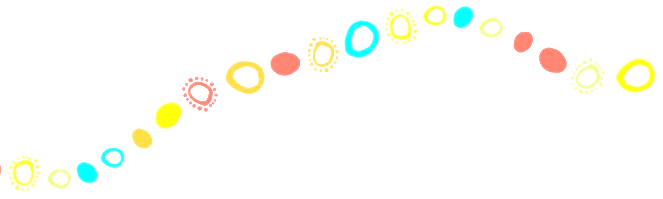 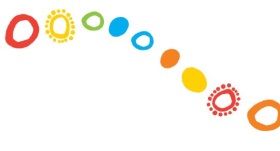 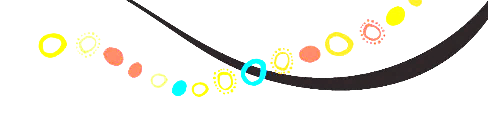 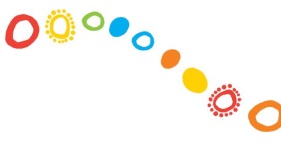 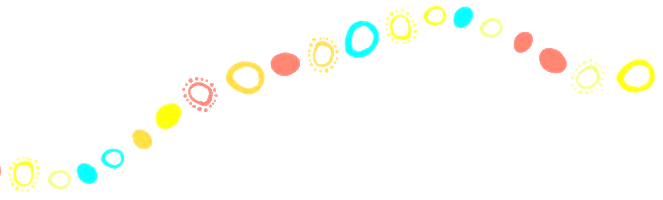 Cultural InformationCultural InformationCultural InformationCultural InformationCultural InformationCultural Identity: Aboriginal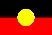  Torres Strait Islander (TSI) Torres Strait Islander (TSI) Torres Strait Islander (TSI) BothCountry of Birth: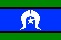 City, State, CountryCity, State, CountryCity, State, CountryCity, State, CountryCity, State, CountryTribe/Mob Identified:Totem:Emergency ContactEmergency ContactEmergency ContactEmergency ContactFull Name:Relationship Contact Number:Email:Address:Are you willing to attend each bi-monthly session (total of 5 sessions)?Are you willing to attend each bi-monthly session (total of 5 sessions)? Yes	 NoAre you willing to commit to attending an overnight retreat?Are you willing to commit to attending an overnight retreat? Yes	 NoWhat size t-shirt do you wear?What size t-shirt do you wear?Any other Comments:Any other Comments:Any other Comments:CommunicationCommunicationCommunicationLanguage(s) Spoken:Literacy Support required?☐ Yes	☐ No☐ Yes	☐ NoHearing Impairment ☐ Yes	☐ No☐ Yes	☐ NoInterpreter required?☐ Yes	☐ No if yes, please state which language Would you like to have an advocate/support person?  (Personal or Professional)Would you like to have an advocate/support person?  (Personal or Professional)☐ Yes	☐ NoIf, yes complete information below:If, yes complete information below:If, yes complete information below:Name:Relationship to client:Organisation (If applicable):Contact Number:Privacy Consent and AcknowledgementParent/Guardian Name:Parent/Guardian Name:Date:      /          /Signature:Participant Name:Participant Name:Date:      /          /Signature: